Menu[Date][Event Name][Menu Item Name][Menu item description. This is the place to sell the dish. You know it’s brilliant—don’t be shy!][Menu Item Name][To replace placeholder text (such as this), just select it and start typing. Don’t include space to the right or left of the characters in your selection.][Menu Item Name][Menu item description.][Menu Item Name][Menu item description.][Menu Item Name][Menu item description.]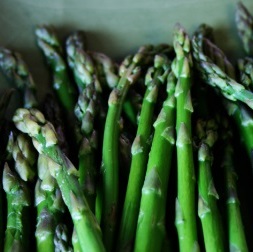 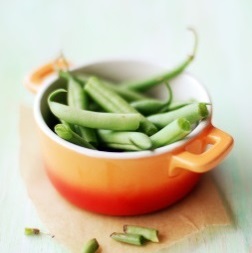 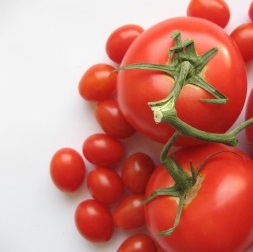 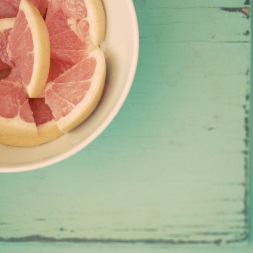 